上架液晶显示器天拓 TDS-5100S「产品介绍」                            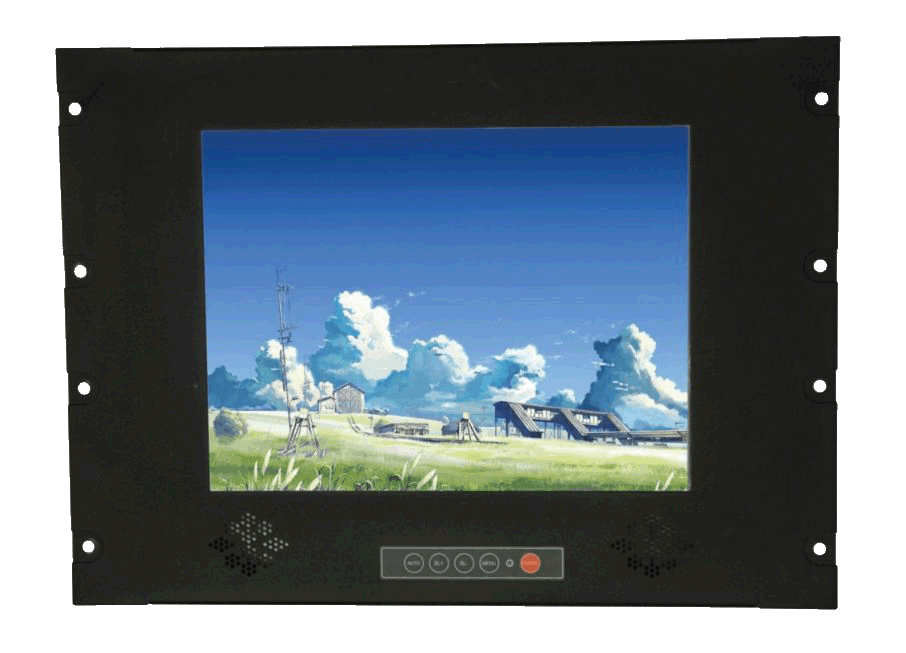 ·这是一款高档的上架式LCD液晶显示器；·全钢型箱体结构，安装使用方便，可方便扩充触摸屏。·适合于电磁干扰较大和低功耗的工业现场人机界面。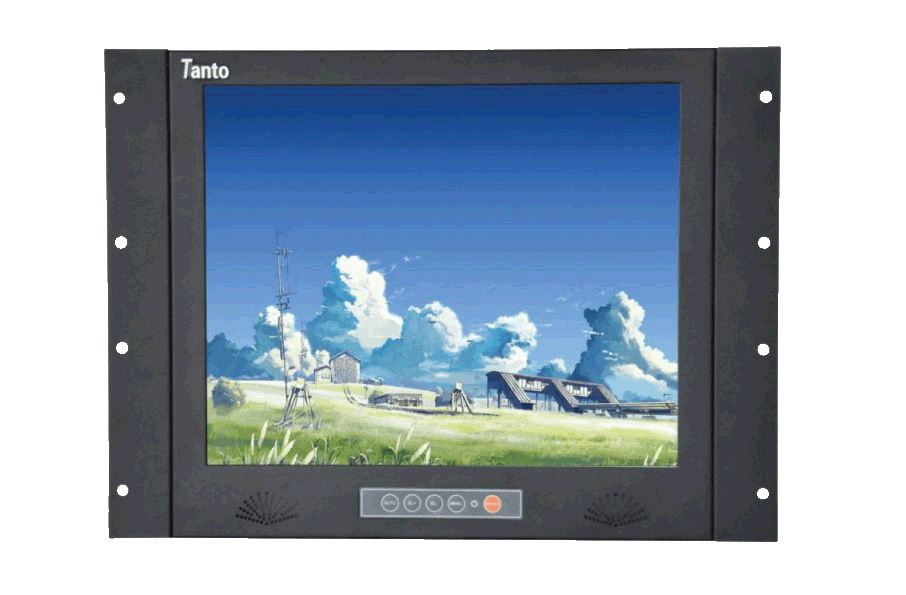 ·液晶低辐射的特性，画面不闪动，比起传统的 CRT，可减少对人体的伤害。「产品参数」 型号TDS-5100S面板厚高强度板金面板LCD面板类型1024x768像素，防眩偏振，RGB垂直条纹有效显示区304.1mmx像素间距0.297mmx亮度350cd/ m²对比度500：1视角（水平160度视角（垂直）140度显示类型TFT真彩液晶屏反应时间16毫秒最高解析度1024x768@75Hz水平扫描频率30-61KHz刷新率（垂直）56-76Hz；显示器控制自动、亮度控制、左/右，菜单（确定），打开/关闭电源，上/下。外壳黑色，白色，钢质外形尺寸（mm）487x356x38重量